	OBJEDNÁVKA č. OBJ20220036	 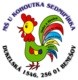 Datum: 11. 5. 2022Objednáváme u Vás:Cena celkem s DPH: 194 205,00 KčDalší obchodní podmínky:Na faktuře uvádějte číslo naší objednávkyV případě splnění požadavků zákona č. 340/2015 Sb. o Registru smluv, bude tato objednávka uveřejněna v celém rozsahu(smlouvy.gov.cz).Cena je splatná na základě faktury ve lhůtě 30 dní od dodání zboží (služeb) nebo doručení faktury, a to ten den, který nastanenejpozději.Preferujeme elektronickou formu faktury ve formátu ISDOCx (www.isdoc.cz)Označení položkyJednotková cena bez DPHMnožstvíSazba DPHCena bez DPHDPHCena s DPH celkemnákup 3 kusů interaktivních televizí64 735,00 Kč3,00%194 205,00 Kč194 205,00 KčObjednávku schválil: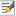 Akceptace objednávky dodavatelem:Jitka Straková Datum:Objednávku vystavil: Taťána Mastná Jméno:Akceptací této objednávky potvrzuji, že jsem osobou k tomuto právnímu jednání oprávněnou.